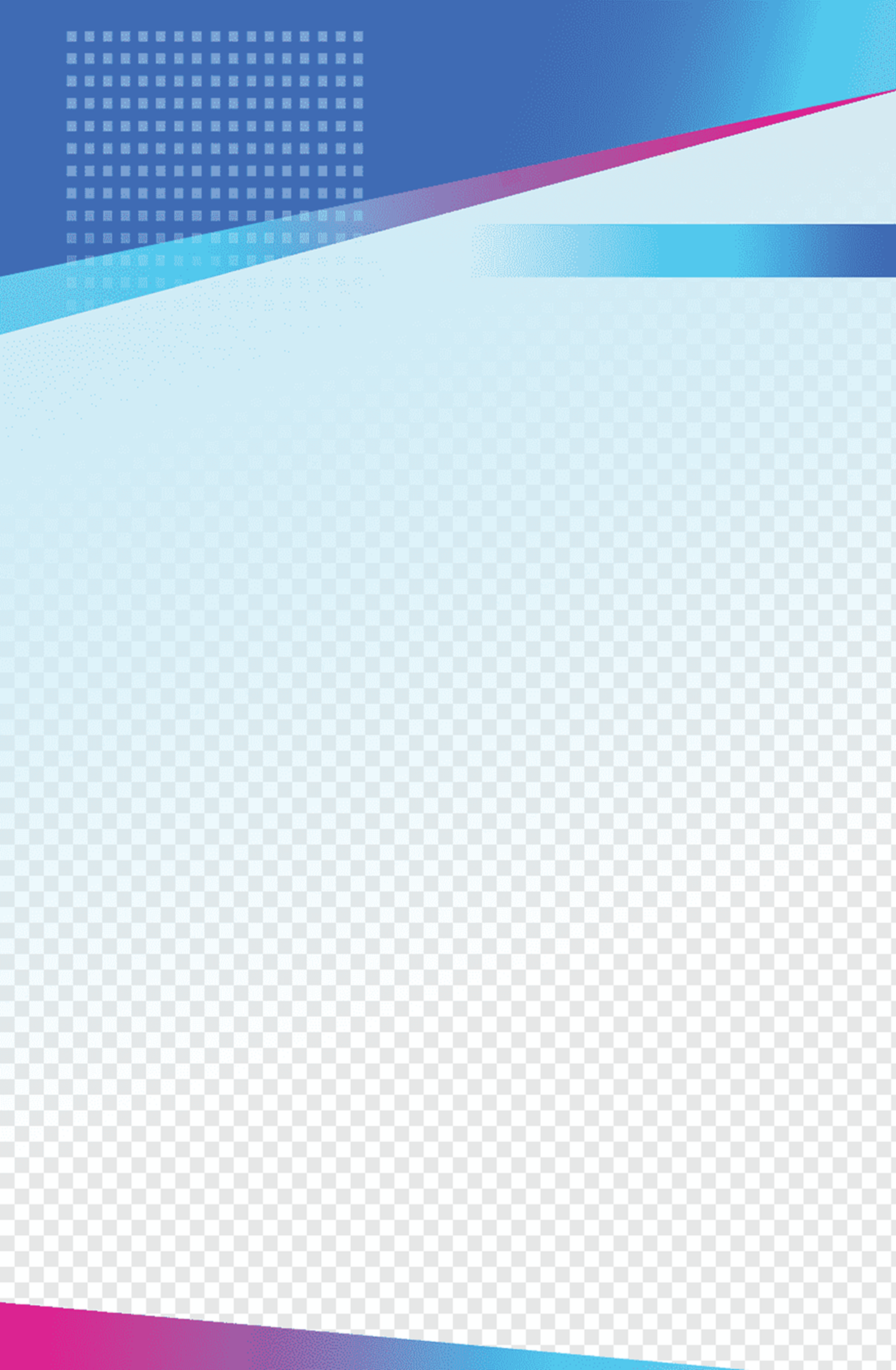 Что такое Профсоюз?Это объединение людей в общественную организацию, которые связаны общими профессиональными интересами. Зачем нужен профсоюз? • чтобы не оставаться один на один с работодателем. • чтобы знать свои права и уметь их защищать. • чтобы чувствовать себя частью сплоченной организации. • чтобы иметь хорошие условия труда. Только член профсоюза вправе рассчитывать на: • Защиту при увольнении по инициативе работодателя; • помощь профсоюзной организации и её выборных органов при нарушении работодателем трудового коллективного договора; • содействие в решении вопросов, связанных с охраной труда, возмещение ущерба, причиненного здоровью при исполнении трудовых обязанностей; • бесплатную консультацию по экономическим, правовым, медицинским и иным социально значимым вопросам в профсоюзных органах; • содействие и помощь профсоюзного органа в организации отдых и лечения работников. • получение материальной помощи из средств профсоюза.